                Б О Й О Р О К		            	     РАСПОРЯЖЕНИЕ      02 октябрь 2017 й.	                          № 40                                 02 октября 2017 г.О назначении ответственного за реализацию государственной национальной политики на территории сельского поселенияНазначить ответственным за реализацию государственной национальной политики на территории сельского поселения Шаранский сельсовет муниципального района Шаранский район Республики Башкортостан и.о. главы сельского поселения Шаранский сельсовет муниципального района Шаранский район Республики Башкортостан Мухаметова Геннадия Евгениевича  И.о. главы сельского поселения                                                  Г.Е.Мухаметов Башкортостан РеспубликаһыныңШаран районымуниципаль районыныңШаран  ауыл Советыауыл биләмәһе ХакимиәтеБашкортостан РеспубликаһыныңШаран районы Шаран  ауыл СоветыКызыл урамы, 9, Шаран аулы Шаран районы Башкортостан РеспубликаһыныңТел./факс(347 69) 2-20-43,e-mail:sssharanss@yandex.ruhttp://www.sharan.sharan-sovet.ru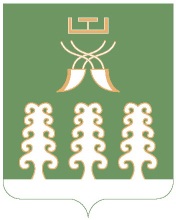 Администрация сельского поселенияШаранский  сельсоветмуниципального районаШаранский районРеспублики БашкортостанШаранский сельсовет Шаранского района Республики Башкортостанул. Красная,9, с.Шаран Шаранского района, Республики БашкортостанТел./факс(347 69) 2-20-43,e-mail:sssharanss@yandex.ruhttp://www.sharan.sharan-sovet.ru